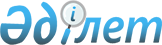 "Әлеуметтік көмек көрсету үшін мұқтаж азаматтардың жекелеген санаттарын 
және құжаттар тізбесін айқындау туралы" 2012 жылғы 21 қарашадағы № 8/55-V шешімге өзгеріс енгізу туралы
					
			Күшін жойған
			
			
		
					Шығыс Қазақстан облысы Курчатов қалалық мәслихатының 2013 жылғы 20 маусымдағы N 13/92-V шешімі. Шығыс Қазақстан облысы Әділет департаментінде 2013 жылдың 16 шілдесінде N 2992 болып тіркелді. Күші жойылды - Шығыс Қазақстан облысы Курчатов қалалық мәслихатының 2014 жылғы 04 шілдедегі N 25/180-V шешімімен

      Ескерту. Күші жойылды - Шығыс Қазақстан облысы Курчатов қалалық мәслихатының 04.07.2014 N 25/180-V шешімімен (алғашқы ресми жарияланған күнінен кейін күнтізбелік он күн өткен соң қолданысқа енгізіледі).

      

      

      РҚАО-ның ескертпесі.

      Құжаттың мәтінінде түпнұсқаның пунктуациясы мен орфографиясы сақталған.

      

      

      «Қазақстан Республикасындағы жергілікті мемлекеттік басқару және өзін-өзі басқару туралы» 2001 жылғы 23 қаңтардағы Қазақстан Республикасының Заңының 6-бабы 1-тармағы 15) тармақшасына, «Сәйкестендіру нөмерлерінің ұлттық тізілімдері туралы» 2007 жылғы 12 қаңтардағы Қазақстан Республикасы Заңының 13-бабы 3-тармағына, «Жергiлiктi атқарушы органдар көрсететiн әлеуметтiк қорғау саласындағы мемлекеттiк қызметтердiң стандарттарын бекiту туралы» 2011 жылғы 7 сәуiрдегi Қазақстан Республикасы Үкiметiнiң № 394 қаулысының 1-тармағы 14) тармақшасына сәйкес Курчатов қаласының мәслихаты ШЕШІМ ҚАБЫЛДАДЫ:



      1. «Әлеуметтік көмек көрсету үшін мұқтаж азаматтардың жекелеген санаттарын және құжаттар тізбесін айқындау туралы» 2012 жылғы 21 қарашадағы № 8/55-V (нормативтік құқықтық актілерді мемлекеттік тіркеу Тізілімінде 2765 нөмірімен тіркелген, 2012 жылғы 27 желтоқсандағы № 52 санында «7 дней» газетінде жарияланған) шешімге келесі өзгеріс енгізілсін:



      аталған шешімнің 2-тармағындағы 4) тармақшасы алынып тасталсын.



      2. Осы шешім алғашқы ресми жарияланған күннен кейін он күнтізбелік күн өткеннен соң қолданысқа енгізіледі.

      

      

      Сессия төрайымы                                      А. Кулинич

      

      

      Курчатов қалалық

      мәслихатының хатшысы                              Г. Қарымбаева
					© 2012. Қазақстан Республикасы Әділет министрлігінің «Қазақстан Республикасының Заңнама және құқықтық ақпарат институты» ШЖҚ РМК
				